CENEVAL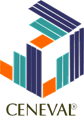 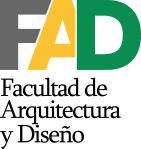 PRE-REGISTROFADFecha:   __________                                                            Fecha de aplicación CENEVAL EGEL:     Diciembre                          Junio                                                                                             Nombre: ________________________________________________________Teléfono:________________________________________________________Correo electrónico: ________________________________________________Matrícula: ____________Carrera: _________________________Semestre de ingreso:______________Semestre de egreso: ______________Marca con una X y contesta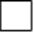 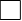 Conocimiento de lengua extranjera                    acreditado                   no acreditadoServicio social 2da etapa                                     acreditado                   no acreditado                       Prácticas profesionales                                        acreditado                   no acreditadoDebe materias de semestres anteriores             sí                                   noEscribe la cantidad de créditos obligatorios cursados:   _______________  % _________Escribe la cantidad de créditos optativos cursados: __________________ % __________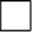 Concluirás con el total de tus créditos para antes del 30 de junio del 2018?       Sí         No Para que un alumno sea considerado potencial egresar para CENEVAL deberá  haber cubierto el total de sus créditos  antes del junio 30 de 2018.  Si el alumno concluirá sus créditos académicos o prácticas profesionales en periodo intersemestral  indicarlo aquí:          sí              no  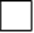 Entregar esta hoja con el responsable de egresados de tu licenciatura junto con el kardex impreso.  El tutor deberá validar la información que el alumno presenta en esta hoja. ______________________________                       _____________________Firma y nombre del tutor                                             Firma del alumno